Student worksheet - things I might need help withKey MessagesRecognising your individual support needs will help you and others to understand how your individual needs affect your ability to do your workYour strengths, abilities and interests play an important role in helping people to get to know you It is important to identify skills and abilities that could be developed over time to better support your interestIt is equally important to identify any difficulties and weaknesses you may have and to plan how these can be overcome in the workplaceIt is important that you speak with your parents or carers, and your teacher for feedback about your strengths and the things you can improve onThis information will help to make sure that any support that you may need is understood by your key person Activity 1:  What I like to do, and what I can do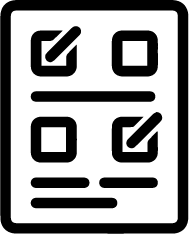 Skills and abilities can be developed over time, particularly if motivated by an interest. Think about the things that get your attention, that you enjoy and that you like doing and fill in the sections below. Activity 2:  Learning about myself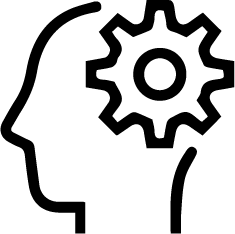 This activity is to help you and others to understand how your individual needs affect your ability to work. You might like to ask for help from your teacher, parent or carer to help you understand your abilities and strengths.Things that interest meMy abilities and strengthsProvide information about any current concerns you may have about doing work experienceSuggested support strategies and adjustmentsBehaviourExample - When I get confused or frustrated I have trouble keeping calmExample - I like to find a quiet place to calm myselfCurriculum and learningExample - When I learn new things I sometimes get confused with all the informationExample - I like to learn new things one step at a time, I watch, then I try with help, then I do it myselfOrganisingExample - I have difficulty getting ready on timeExample - I like to prepare the night beforeSocialExample - I am not confident with dealing with strangersExample - I like to give other people a chance to talk firstEnvironmentalExample - I have difficulty getting physical access to buildingsExample - I cannot walk upstairs but I can use a liftCommunicationExample - I do not read very wellExample - I can have instructions read to meAnything else?